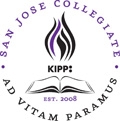 Wolfpack Updates – Wednesday, October 1st, 2014PICK UP & DROP OFF DIRECTIONSWe have received a number of requests to create a more efficient system for picking up and dropping off students due to the increase in traffic this year in the school parking lot.  If you are picking up students at the end of the school day, please DO NOT wait at the drop off zone for your child.  In doing so, it causes a backup in the parking lot.  If your child is not present when you arrive, please park in the parking lot and wait until your child arrives at the drop off zone.  You will be asked to move your vehicle if you are waiting in the drop off zone.  The recommended option is to pick up your child on Educational Park Drive so you do not need to enter the parking lot. Additionally, the exit gate next to the Independence baseball field is only for EXITING the parking lot.  Please do not attempt to enter through this gate as it causes additional traffic as cars are attempting to exit the parking lot. Please see the map on the back to see the proper flow of traffic.  Your cooperation is greatly appreciated.  Picture Day – October 7thOctober 7th is Picture Day at KSJC.  All students are to wear their KSJC black polo shirt.  Spirit Week – October 6th – 10thDuring the Week of October 6th – 10th, KSJC will be having Spirit Week.  Students will have  Spirit Dress Days with the following themes:Monday – Decades Day- Dress up in your favorite decade clothing!Tuesday (Picture Day) – Black polo shirt and crazy pants!  Wear your black polo and crazy pants!Wednesday – Fandom/Professional Sports Day – Show your support for your favorite team or movie/book character!Thursday – Formal Wear/Professional Dress Day – Dress to impress!Friday – Wolfpack Spirit Day – Wear a shirt of your assigned grade level color!  As part of Spirit Week, the Fall Dance will be held Friday, October 10th in the C-Commons at Independence High School.  The dance will run from 7:30 – 11:00 and is only open to KSJC students and guests of KSJC students.October 15th ScheduleOn October 15th, we will not be running a regular school schedule.  Each grade level will have a specific schedule depending on their grade level activity.  Details and schedules will be distributed next week.All 9th and 10th graders will be participating in community service projects at different sites in East San Jose.  Students are responsible for finding transportation to their specific sights and for arriving at the designated time.  All 11th graders will be taking the PSAT on campus.12th graders will be participating in a Team Building activity at the Silicon Valley Sports Complex.  12th graders who are failing three or more classes will be staying on campus to make up assignments in order to raise their grades.Call for Parent VolunteersThe Senior Committee is looking for  parent volunteers to help fund raise for Grad Nite.  If you would like to volunteer please contact Cinthia Larios at cinthialarios1997@gmail.com or at 408.835.6064.Wolfpack Updates – Miércoles, 1 de octubre del 2014Las indicaciones de cuando deje y recoja a su hijo en la escuela  La escuela ha recibido numerosas peticiones para crear un sistema más eficiente cuando dejen y recojan a su hijo de la escuela debido a que se ha incrementado el tráfico este año en el estacionamiento. Si usted está recogiendo a su hijo después de clases por favor NO espere a su hijo en la zona de descenso. Cuando los padres esperan a su hijo en esta zona se crea más tráfico y la línea no se puede mover. Si está esperando a su hijo en la zona de descenso mientras llega su hijo, se le va a pedir que mueva su carro hasta que su hijo llegue. Es mejor estacionar su vehículo y esperar hasta que vea a su hijo para acercarse a recogerlo. Se le recomienda la opción de recoger a su hijo por la calle Educational Park Drive que es la calle donde está la escuela. Así evita entrar al estacionamiento. También, el portón de salida que está localizado a lado del campo de béisbol es solamente para SALIR del estacionamiento. Por favor no trate de entrar por este portón porque causa aun una demora más grande para los carros que están tratando de salir del estacionamiento. Por favor mire el mapa para ver cómo se debe de usar el estacionamiento. Se le agradecer su cooperación.   Día de Tomar Fotos- octubre 7El día 7 de octubre es Día de Tomar Fotos en KSJC. Todos los estudiantes deben de vestirse con su polo negro de KSJC. Semana de Espiritu Escolar- octubre 6 al 10 Durante la semana de octubre 6 al 10, KSJC va a tener semana de Espíritu Escolar. Los estudiantes van a tener ciertos días donde ellos van a poder mostrar su Espíritu Escolar. Los siguientes son los temas para cada día:Lunes- Día de las Décadas- los estudiantes se pueden disfrazar de su década favorita!Martes- (Día de Tomar Fotos)- Polo negro de KSJC y unos pantalones locos! Miércoles- Fanático de un personaje/ Día de Deportes Profesionales- Muestre su apoyo para su equipo favorito o personaje de una película o libro!Jueves- Vestuario Profesional- Vístase para impresionar! Viernes- Día de Espíritu Wolfpack- Asistir a la escuela con una camiseta del color de su grado escolar! Como parte de la Semana de Espíritu Escolar, el Baile del Otoño se celebrara el 10 de octubre en C-Commons que está localizado en la escuela Independence. El baile será de las 7:30pm a 11:00pm. Solamente los estudiantes de KSJC y sus invitados están invitados. El horario para el 15 de octubreEl día 15 de octubre la escuela tendrá un horario diferente. Cada grado tendrá un horario especial que van a seguir dependiendo en la actividad que harán ese día. Los detalles y horarios específicos serán distribuidos la semana que viene. Todos los estudiantes del 9 y 10 grado van a participar en proyectos sirviendo a la comunidad en el Este de San José. Los estudiantes son responsables para llegar a su destino y llegar a tiempo.Todos los del 11 grado van a tomar el examen PSAT aquí en KSJC.Los estudiantes del 12 grado van a participar en equipos para terminar ejercicios juntos en el Silicon Valley Sports Complex. Los estudiantes que estén reprobando 3 o más clases se quedaran en la escuela para terminar con sus tareas y trabajos para mejorar sus calificaciones.     Padres- Necesitamos Voluntarios El comité del grado 12 (los estudiantes del 12 grado) están reclutando padres para participar como voluntarios y ayudar reunir fondos para Grad Nite. Grad Nite es el día después de graduación y los estudiantes van a Disneyland. Si le gustaría ser un voluntario por favor comuníquese con Cinthia Larios a cinthialarios1997@gmail.com o llame al 408-835-6064.